Name  		TotalLook and write the words.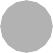 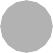 1.	 	  	  	  	  	  	  	  	  	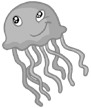 2.    	  	  	  	  	  	  	  	  	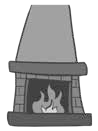 3.	 	  	  	  	  	  	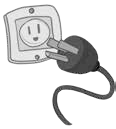 4.	 	  	  	5.	 	  	  	  	  	  	  	  	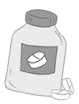 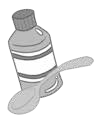 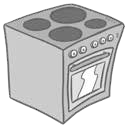 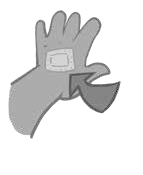 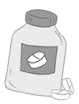 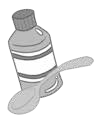 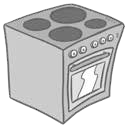 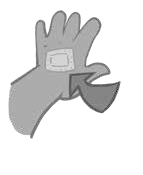 6.	 	  	  	  	  	  	  	Read and write should or shouldn’t.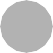 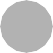 Karen has got a fever. She                                      go to the doctor.Jane, I’m bleeding. What                                      I do?You                                      go near the fire. It’s dangerous.It’s hot here in the sun. You                                      put some sunscreen on.You                                      put the medicine in the fridge. It’s very hot.A: I have got a sore throat.B: You                                      drink some warm tea.Listen and number (1-4).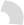 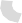 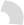 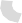 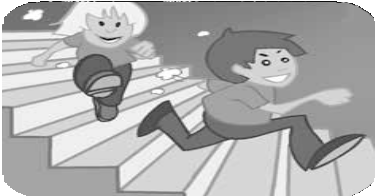 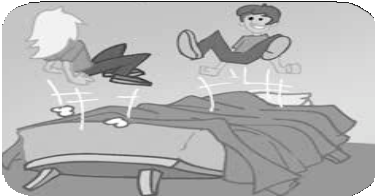 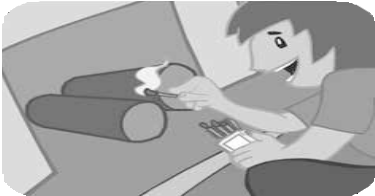 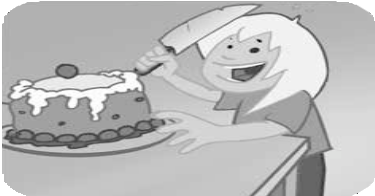 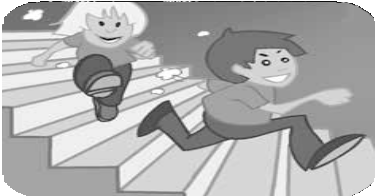 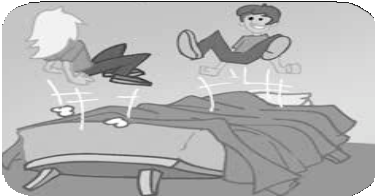 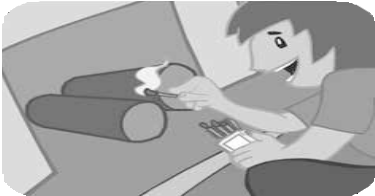 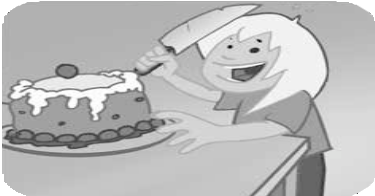 Write four things you should or shouldn’t do at school or at home.1.  	2.  	3.  	4.  	